от «29» декабря  2017 г.						        	               № 2070О проведении народного голосования по отбору общественных территорий муниципального образования «Город Мирный» Мирнинского района Республики Саха (Якутия) для включения в муниципальную целевую программу «Формирование современной городской среды» на 2018-2022 годыВ соответствии с Федеральным законом от 06.10.2003 № 131-ФЗ «Об общих принципах организации местного самоуправления в Российской Федерации», Постановлением Правительства Российской Федерации от 16.12.2017 №1578 «О внесении изменений в Правила предоставления и распределения субсидий из федерального бюджета бюджетам субъектов Российской Федерации на поддержку государственных программ субъектов Российской Федерации и муниципальных программ формирования современной городской среды», городская Администрация постановляет:Утвердить прилагаемый Порядок организации и проведения процедуры народного голосования по отбору общественных территорий муниципального образования «Город Мирный» Мирнинского района Республики Саха (Якутия) для включения в муниципальную целевую программу «Формирование современной городской среды» на 2018-2022 годы.Опубликовать настоящее Постановление в порядке, установленном Уставом МО «Город Мирный».Контроль исполнения настоящего Постановления оставляю за собой.Глава города									К.Н. Антонов							Приложение							к Постановлению городской Администрации						от «29» декабря 2017 г. № 2070Порядок организации и проведения процедуры народного голосования по отбору общественных территорий муниципального образования «Город Мирный» Мирнинского района Республики Саха (Якутия) для включения в муниципальную целевую программу «Формирование современной городской среды» на 2018-2022 годы.	1. Народное голосование по отбору общественных территорий муниципального образования «Город Мирный» Мирнинского района Республики Саха (Якутия) (далее – МО «Город Мирный») проводится в целях определения приоритетности проектов благоустройства общественных территорий для включения в муниципальную целевую программу «Формирование современной городской среды» на 2018-2022 годы.	2. Решение о назначении народного голосования принимается Главой МО «Город Мирный».	Финансирование мероприятий, связанных с подготовкой и проведением народного голосования, осуществляется за счет средств бюджета МО «Город Мирный».	3. В нормативно правовом акте Главы города о назначении народного голосования устанавливаются следующие сведения:	3.1. дата и время проведения народного голосования;	3.2. места проведения народного голосования (адрес территориальных счетных участков);	3.3. перечень проектов благоустройства общественных территорий, представленных на народное голосование;3.4. форма бюллетеня для народного голосования (далее – бюллетень);	3.5. иные сведения, необходимые для проведения народного голосования.	4. Решение о назначении народного голосования подлежит опубликованию (обнародованию) в порядке, установленном Уставом МО «Город Мирный» и размещению на официальном сайте городской Администрации в информационно-телекоммуникационной сети «Интернет» не менее чем за двадцать дней до дня проведения голосования.	5. Состав комиссии по проведению народного голосованию определяется Постановлением городской Администрации.	Комиссия:	1) организует и обеспечивает проведение народного голосования;	2) обеспечивает изготовление бюллетеней для проведения народного голосования (бюллетени печатаются на русском языке, наименования проектов благоустройства общественных территорий размещаются в бюллетене в алфавитном порядке, каждый бюллетень заверяется подписями членов соответствующей территориальной счетной комиссии);  	3) оборудует территориальные счетные участки;	4) рассматривает обращение граждан по вопросам, связанным с проведением народного голосования;	5) осуществляет иные полномочия, определенные Главой города. Полномочия комиссии прекращается после опубликования (обнародования) результатов народного голосования.	6. Народное голосование проводится путем тайного голосования. Жители города учувствуют в народном голосовании непосредственно. Каждый житель города имеет один голос.Члены территориальной счетной комиссии составляют список граждан, пришедших на территориальный счетный участок (далее - список). В список включаются жители, обладающие избирательным правом (далее – участник народного голосования). В списке указываются фамилия, имя, отчество, год рождения (в возрасте 18 лет – дополнительно день и месяц рождения) и адрес места жительства участников народного голосования. 	В списке должны быть предусмотрены, в т.ч.: - графа для проставления участников народного голосования подписи за полученный им бюллетень;- графа «Согласие на обработку персональных данных без передачи третьим лицам» для проставления участником народного голосования подписи о согласии участника народного голосования на обработку его персональных данных в соответствии с Федеральным законом от 27.07.2006 № 152-ФЗ «О персональных данных»;- графа для проставления подписи члена территориальной счетной комиссии, выдавшего бюллетень участнику народного голосования. 	Каждый участник народного голосования может голосовать по всем проектам благоустройства общественных территорий, внесенным в бюллетень. 	Народное голосование по отбору общественных территорий является рейтинговым.Каждый участник народного голосования должен проголосовать путем нумерации по своему выбору необходимости первоочередного и последующего благоустройства объектов общественного пространства.	7. Народное голосование проводится на территориальных счетных участках, где должны быть специально оборудованы места для тайного голосования и установлены опечатанные ящики для голосования.	Бюллетень выдается участнику народного голосования, занесенному в список.	Для получения бюллетеня участник народного голосования предъявляет паспорт или иной документ, заменяющий паспорт гражданина, и ставит подпись в списке.	8. Граждане и организации вправе самостоятельно проводить агитацию в поддержку проекта благоустройства общественной территории, определяя содержание агитации, формы и методы с учетом рекомендаций Администрации МО «Город Мирный».	Агитационный период начинается со дня опубликования в средствах массовой информации решения Главы города о назначении народного голосования. Проведение агитации в день голосования запрещается.	9. Для подведения итогов народного голосования создается муниципальная счетная комиссия, в состав которой должны входить представители органа местного самоуправления, общественных объединений и политических партий.	Порядок деятельности и состав муниципальной счетной комиссии, количество территориальных счетных участков, порядок формирования и работы территориальных счетных комиссий, обеспечивающих проведение и подведение итогов народного голосования на территориальном счетном участке, утверждается правовым актом Главы города.	Полномочия счетной комиссии прекращаются после опубликования (обнародования) результатов народного голосования.	10. Подсчет голосов производится путем суммирования количества голосов участников народного голосования, поданных за каждый проект благоустройства общественных территорий, внесенных в бюллетень.	Подсчет результатов народного голосования проводится муниципальной счетной комиссией и оформляется итоговым протоколом муниципальной счетной комиссии.	11. При подсчете голосов применяется бальная система:1 место – 1 балл;2 место – 2 балла;3 место – 3 балла;и т.д.Первоочередным к исполнению мероприятий по благоустройству объекта признается то общественное пространство получившее наименьшее количество баллов.	12. После оформления итогов народного голосования Председатель по проведению народного голосования представляет Главе города итоговый протокол результатов народного голосования.	13. Итоговый протокол комиссии по проведению народного голосования печатается на листах формата А4. Каждый лист итогового протокола должен быть пронумерован и подписан Председателем комиссии по проведению народного голосования, и содержать дату и время подписания протокола. Итоговый протокол составляется в 2-х экземплярах. Время подписания протокола, указанное на каждом листе, должно быть одинаковым. Списки, использованные бюллетени и протоколы счетной комиссии для народного голосования передаются на ответственное хранение в Администрацию МО «Город Мирный».	14. Сведения об итогах народного голосования подлежат официальному опубликованию (обнародованию) в порядке, установленном Уставом МО «Город Мирный».ФОРМА итогового протокола комиссии по проведению народного голосования по отбору общественных территорий муниципального образования «Город Мирный» для включения в муниципальную целевую программу «Формирование современной городской среды на 2018-2022 годы»ИТОГОВЫЙ ПРОТОКОЛкомиссии по проведению народного голосования муниципального образования «Город Мирный» Мирнинского района Республики Саха (Якутия)Экземпляр № _______					      «_____» ___________ 20___год. Муниципальная комиссия по проведению народного голосованияПодписи: Председатель комиссии _________________________________________________________(Ф.И.О.) (подпись)Зам председателя комиссии _____________________________________________________(Ф.И.О.) (подпись)Члены муниципальной комиссии: ________________________________________________(Ф.И.О.) (подпись)________________________________________________(Ф.И.О.) (подпись)________________________________________________(Ф.И.О.) (подпись)________________________________________________(Ф.И.О.) (подпись)Секретари комиссии: 		________________________________________________(Ф.И.О.) (подпись)________________________________________________(Ф.И.О.) (подпись)Приложение к итоговому протоколуПодписи: Председатель комиссии _________________________________________________________(Ф.И.О.) (подпись)Зам председателя комиссии _____________________________________________________(Ф.И.О.) (подпись)Члены муниципальной комиссии: ________________________________________________(Ф.И.О.) (подпись)________________________________________________(Ф.И.О.) (подпись)________________________________________________(Ф.И.О.) (подпись)________________________________________________(Ф.И.О.) (подпись)Секретари комиссии: 		________________________________________________(Ф.И.О.) (подпись)________________________________________________(Ф.И.О.) (подпись)ПЛАНпроведения общественных обсуждений по выбору общественных территорий муниципального образования города Мирный, подлежащих благоустройству в 2018-2022 годы в рамках реализации муниципальной программы «Формирование комфортной городской среды» на 2018 – 2022 годыАДМИНИСТРАЦИЯМУНИЦИПАЛЬНОГО ОБРАЗОВАНИЯ«Город Мирный»МИРНИНСКОГО РАЙОНАПОСТАНОВЛЕНИЕ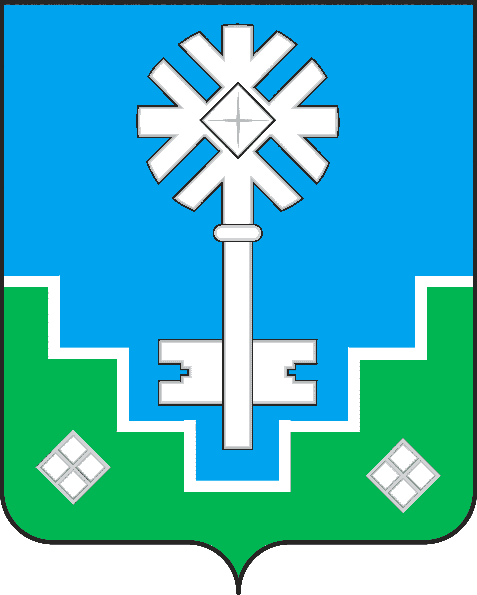 МИИРИНЭЙ ОРОЙУОНУН«Мииринэйкуорат»МУНИЦИПАЛЬНАЙ ТЭРИЛЛИИДЬАhАЛТАТАУУРААХПриложение  № 1 к Порядку организации и проведения процедуры народного голосования по отбору общественных территорий муниципального образования «Город Мирный» Мирнинского района Республики Саха (Якутия) для включения в муниципальную целевую программу «Формирование современной городской среды» на 2018-2022 годы.1. Число граждан, внесенных в список голосования на момент окончания голосования (заполняется на основании данных территориальной счетной комиссии) цифрами, прописью2. Число бюллетеней, выданных территориальной счетной комиссией гражданам в помещении для голосования в день голосованияцифрами, прописью3. Число погашенных бюллетеней (заполняется на основании данных территориальной счетной комиссии)цифрами, прописью4. Число бюллетеней, содержащихся в ящиках для голосования (заполняется на основании данных территориальной счетной комиссии)цифрами, прописью5. Число недействительных бюллетеней голосования (заполняется на основании данных территориальной счетной комиссии)цифрами, прописью6. Число действительных бюллетеней голосования (заполняется на основании данных территориальной счетной комиссии)цифрами, прописью7. Наименование объекта благоустройства общественной территории 1 место 2 место 3 место и т.д.количество балловцифрами, прописьюцифрами, прописьюцифрами, прописью№ п/пНаименование объекта общественного пространстваПодсчет голосовПодсчет голосовПодсчет голосовПодсчет голосовПодсчет голосовПодсчет голосовПодсчет голосовПодсчет голосовИтого баллов№ п/пНаименование объекта общественного пространства1 место1 место2 место2 место3 место3 местои т.д. и т.д. Итого баллов№ п/пНаименование объекта общественного пространствачел.баллычел.баллычел.баллычел.баллыИтого баллов123и т.д.Приложение  № 2 к Порядку организации и проведения процедуры народного голосования по отбору общественных территорий муниципального образования «Город Мирный» Мирнинского района Республики Саха (Якутия) для включения в муниципальную целевую программу «Формирование современной городской среды» на 2018-2022 годы.СрокНаименование мероприятиядо 20.12.2017Опубликование проекта муниципальной программы на 2018-2022 годы до 20.12.2017Создание общественной муниципальной комиссии для организации рейтингового голосования по общественным территориямдо 31.12.2017Принятие НПА о порядке организации и проведения рейтингового голосования по общественным территориямдо 31.12.2017Определение структурного подразделения, ответственного за организацию работы по проведению общественных обсужденийдо 31.12.2017Утверждение и опубликование плана проведения общественных обсуждений по выбору общественных территорий для рейтингового голосования до 05.01.2018 Направление в общественную комиссию плана проведения общественных обсуждений по выбору общественных территорий по рейтинговому голосованию до 15.01.2018Организация пунктов приема предложений по включению общественных территорий в перечень общественных территорий, отобранных для проведения рейтингового голосования  Еженедельно, начиная с января 2018 года до даты завершения сбора предложений Выемка и обработка в пунктах приема предложений граждан по общественным территориям для формирования списка общественных территорий, выносимых на рейтинговое голосование не менее 2 раз в месяц, начиная с января по март 2018 года Проведение заседаний общественных муниципальных комиссий в целях осуществления контроля хода проведения рейтингового голосованияв течении не менее 30 дней со дня опубликования перечня (проекта программы), но не позднее 09.02.2018Организация приема предложений в целях определения перечня общественных территорий, подлежащих включению в муниципальную программу на 2018 – 2022 годы, из которых будет формироваться перечень общественных территорий для проведения рейтингового голосования январь 2018, но не позднее 16.02.2018Определение организаций, которые будут разрабатывать дизайн-проектыв течении 5 рабочих дней со дня завершения приема предложений, но не позднее 16.02.2018Утверждение и опубликование в СМИ перечня общественных территорий, отобранных для проведения голосования по общественным территориямне позднее 23.02.2018Создание территориальных счетных комиссий для организации рейтингового голосования не позднее 01.03.2018Организация помещений (мест) для проведения рейтингового голосованиядо 01.03.2018Наличие разработанных дизайн-проектов благоустройства общественных территорий, отобранных для рейтингового голосованиядо 01.03.2018Опубликование в СМИ дизайн-проектов благоустройства общественных территорий, отобранных для рейтингового голосованияв течении 15 календарных дней со дня опубликования Ознакомление всех заинтересованных лиц с опубликованными дизайн-проектами благоустройства общественных территорий, отобранных для рейтингового голосованияне позднее 7 дней со дня истечения срока завершения ознакомления с дизайн-проектамиПроведение рейтинговое голосования по общественным территориям в течении 3 рабочих дней со дня проведения рейтингового голосованияУтверждение комиссией итогов рейтингового голосования и направление соответствующего протокола в муниципалитет для учета при утверждении (актуализации) муниципальных программ на 2018-2022 годыне позднее 25.03.2018Официальное опубликование сведений об итогах рейтингового голосования31.03.2018Утверждение (актуализация) муниципальных программ на 2018-2022 годы с учетом рейтингового голосования